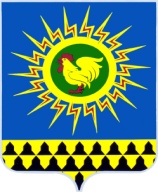 ГЛАВА ГОРОДСКОГО ОКРУГА РЕФТИНСКИЙП О С Т А Н О В Л Е Н И Е20.06.2014  №  528п. РефтинскийО внесении изменений в постановление главы городского округа Рефтинский от 09.11.2011 года № 836 «Об утверждении Административного регламента предоставления муниципальной услуги «Предоставление информации об очерёдности предоставления жилых помещений на условиях социального найма на территории городского округа Рефтинский» (в редакции от 03.10.2013 года)В соответствии с Жилищным кодексом Российской Федерации, Федеральным законом от 27.07.2010 года № 210-ФЗ «Об организации предоставления государственных и муниципальных услуг», Областным законом от 22.07.2005 года № 97-ОЗ «Об учёте малоимущих граждан в качестве нуждающихся в предоставляемых по договорам социального найма жилых помещениях муниципального жилищного фонда на территории Свердловской области», на основании пункта 32 части 6 статьи 27 Устава городского округа РефтинскийПОСТАНОВЛЯЮ1. Внести изменения в постановление главы городского округа Рефтинский от 09.11.2011 года № 836 «Об утверждении Административного регламента предоставления муниципальной услуги «Предоставление информации об очерёдности предоставления жилых помещений на условиях социального найма на территории городского округа Рефтинский» (в редакции от 03.10.2013 года), изложив приложение № 1 в новой редакции (приложение № 1).2. Опубликовать настоящее постановление в информационном вестнике администрации городского округа Рефтинский «Рефтинский вестник». 3. Контроль над исполнением настоящего постановления возложить на заместителя главы администрации по строительству и ЖКХ П.Н. Гепалова.Глава городскогоокруга                                                                                            С.Г. ПшеницынПриложение № 1УТВЕРЖДЁНПостановлением главы городского округа Рефтинский от 20.06.2014  №  528«О внесении изменений в постановление главы городского округа Рефтинский от 09.11.2011 года № 836 «Об утверждении Административного регламента предоставления муниципальной услуги «Предоставление информации об очерёдности предоставления жилых помещений на условиях социального найма на территории городского округа Рефтинский» (в редакции от 03.10.2013 года) АДМИНИСТРАТИВНЫЙ РЕГЛАМЕНТПредоставления муниципальной услуги «Предоставление информации об очерёдности предоставления жилых помещений на условиях социального найма на территории городского округа Рефтинский»раздел 1. ОБЩИЕ ПОЛОЖЕНИЯ1. Административный регламент предоставления муниципальной услуги «Предоставление информации об очерёдности предоставления жилых помещений на условиях социального найма на территории городского округа Рефтинский» (далее - регламент) разработан в целях повышения качества предоставления и доступности муниципальной услуги, создания комфортных условий для потребителей данной услуги, определяет сроки и последовательность действий (административные процедуры) по предоставлению муниципальной услуги.2. Получателями муниципальной услуги (далее - заявителями) являются граждане, признанные в установленном порядке нуждающимися, либо их представители, действующие на основании доверенности, оформленной в соответствии с действующим законодательством. Интересы недееспособных и ограниченно дееспособных граждан может представлять законный представитель - опекун, попечитель при предъявлении соответствующих документов о назначении опеки, попечительства.3. Предоставление муниципальной услуги регулируется следующими нормативными правовыми актами:1) Конституция Российской Федерации;2) Гражданский кодекс Российской Федерации (часть первая) от 30.11.1994 года № 51-ФЗ;3) Жилищный кодекс Российской Федерации от 29.12.2004 года № 188-ФЗ;4) Федеральный закон от 29.12.2004 года № 189-ФЗ «О введении в действие Жилищного кодекса Российской Федерации»;5) Федеральный закон от 06.10.2003 года № 131-ФЗ «Об общих принципах организации местного самоуправления в Российской Федерации»;6) Федеральный закон от 02.05.2006 года № 59-ФЗ «О порядке рассмотрения обращений граждан Российской Федерации»;7) Федеральный закон от 27.07.2010 года № 210-ФЗ «Об организации предоставления государственных и муниципальных услуг»;8) Закон Свердловской области от 22.07.2005 года № 97-ОЗ «Об учёте малоимущих граждан в качестве нуждающихся в предоставляемых по договорам социального найма жилых помещениях муниципального жилищного фонда на территории Свердловской области»;9) Устав городского округа Рефтинский;       3. Порядок получения заявителями информации по вопросам предоставления муниципальной услуги, в том числе о ходе её предоставления.3.1. Информацию о предоставлении муниципальной услуги, в том числе о ходе её предоставления, заявитель может получить:1) в ОУМИ при личном или письменном обращении по адресу: 624285, Свердловская область, посёлок Рефтинский, 13, адрес электронной почты: oumi@goreftinsky.ru. Рабочие дни: понедельник, вторник, среда, четверг с 8.00 до 17.00, пятница с 8.00 до 16.00 (обеденный перерыв с 13.00 до 13.48). Телефон для справок: 8 (34365) 3-47-17;2) на информационных стендах в здании администрации городского округа Рефтинский;3) в информационно-телекоммуникационной сети Интернет (далее – сеть Интернет): на официальном сайте администрации городского округа Рефтинский (http://goreftinsky.ru.ru/), на Едином портале государственных и муниципальных услуг (функций) (http://www.gosuslugi.ru/) (далее – Единый портал), на Региональном портале государственных и муниципальных услуг (http://66.gosuslugi.ru/pgu/) (далее – Региональный портал); 4) в многофункциональном центре предоставления государственных и муниципальных услуг (далее – МФЦ).Информацию о месте нахождения, телефоне, адресе электронной почты, графике  и режиме работы МФЦ (отделов МФЦ) можно получить на официальном сайте МФЦ (http://www.mfc66.ru/)3.2. Консультирование граждан по вопросам предоставления муниципальной услуги осуществляется в устной и письменной форме.Специалисты ОУМИ предоставляют заявителям следующую информацию:1) о нормативных правовых актах, регулирующих предоставление муниципальной услуги;2) о перечне и видах документов, необходимых для получения муниципальной услуги;3) о местах нахождения и графиках работы уполномоченных органов, предоставляющих муниципальную услугу, и организаций, обращение в которые необходимо и обязательно для предоставления муниципальной услуги;4) о времени приёма и выдачи документов;5) о сроках предоставления муниципальной услуги;6) о порядке обжалования действий (бездействия) и решений, осуществляемых и принимаемых в ходе оказания муниципальной услуги;7) о ходе предоставления муниципальной услуги (для заявителей, подавших заявление и документы в ОУМИ).При личном обращении гражданин предъявляет документ, удостоверяющий личность.Все обращения регистрируются в журнале регистрации входящей корреспонденции.Все консультации, а также представленные в ходе консультаций документы и материалы, являются бесплатными.3.3. На информационных стендах размещается следующая информация:1) извлечения из законодательных и иных нормативных правовых актов, содержащие нормы, регулирующие деятельность по предоставлению муниципальной услуги;2) извлечения из текста настоящего административного регламента с приложениями;3) краткое описание порядка предоставления муниципальной услуги;4) перечень документов, необходимых для получения муниципальной услуги, а также требования, предъявляемые к этим документам;5) образцы оформления документов, необходимых для получения муниципальной услуги;6) месторасположение, номера телефонов, адреса сайтов в сети Интернет и электронной почты органов и организаций, в которых заявитель может получить документы, необходимые для получения муниципальной услуги;7) график приёма граждан;8) порядок получения консультаций (справок), информации о ходе предоставления муниципальной услуги;9) порядок обжалования решений, действий (бездействия) специалистов, ответственных за предоставление муниципальной услуги.3.4. На официальном сайте администрации городского округа Рефтинский размещается следующая информация:1) сведения о местонахождении, график работы, контактные телефоны, адреса электронной почты организационного отдела;2) текст настоящего административного регламента с приложениями.3.5. При личном обращении в МФЦ, а также по письменному обращению и по справочному телефону заявителям предоставляется следующая информация:1) о нормативных правовых актах, регулирующих предоставление муниципальной услуги;2) о перечне и видах документов, необходимых для получения муниципальной услуги;3) о местах нахождения и графиках работы уполномоченных органов, предоставляющих муниципальную услугу, и организаций, обращение в которые необходимо и обязательно для предоставления муниципальной услуги;4) о сроках предоставления муниципальной услуги;5) о порядке обжалования действий (бездействия) и решений, осуществляемых и принимаемых в ходе оказания муниципальной услуги;6) о ходе предоставления муниципальной услуги (для заявителей, подавших заявление и документы в МФЦ).5. Заинтересованные лица имеют право на судебное обжалование действий (бездействия) и решений, принятых (осуществляемых) в ходе предоставления муниципальной услуги, в соответствии с главой 25 Гражданского процессуального кодекса Российской Федерации от 14 ноября 2002 г. № 138-ФЗ.раздел 2. СТАНДАРТ ПРЕДОСТАВЛЕНИЯ УСЛУГИ2.1. Наименование муниципальной услуги: «Предоставление информации об очерёдности предоставления жилых помещений на условиях социального найма на территории городского округа Рефтинский.2.2. Муниципальную услугу предоставляет администрация городского округа Рефтинский, в лице отдела по управлению муниципальным имуществом администрации городского округа Рефтинский (далее - ОУМИ).        2.3. Результатом предоставления муниципальной услуги является:1) при личном обращении заявителей о предоставлении услуги: информирование заявителей об очерёдности предоставления жилых помещений на условиях социального найма;2) при письменном обращении (в том числе, переданном по электронным каналам связи) о предоставлении услуги: письменный ответ специалиста, содержащий информацию об очерёдности предоставления жилых помещений на условиях социального найма;3) письменный мотивированный отказ в предоставлении муниципальной услуги.2.4. Устная информация о муниципальной услуге предоставляется заявителям на приёме граждан по личным вопросам в течение 15 минут с момента обращения.По письменному заявлению муниципальная услуга предоставляется в течение 30 дней со дня регистрации заявления.2.5. Документы, необходимые для предоставления муниципальной услуги.1) заявление о предоставлении информации;2) документ, удостоверяющий личность Заявителя: копия паспорта гражданина Российской Федерации; копия паспорта иностранного гражданина, копия вида на жительство со сведениями о регистрации по месту жительства или пребывания (в случае когда получателем услуги является иностранный гражданин); копия вида на жительство лица без гражданства со сведениями о регистрации по месту жительства или пребывания (в случае когда получателем услуги является лицо без гражданства); или иной документ, удостоверяющий в соответствии с законодательством Российской Федерации личность получателя услуги. В случаях, предусмотренных федеральными законами, универсальная электронная карта является документом, удостоверяющим личность гражданина, права застрахованного лица в системах обязательного страхования, иные права гражданина. В случаях, предусмотренных федеральными законами, постановлениями Правительства Российской Федерации, нормативными правовыми актами субъектов Российской Федерации, муниципальными правовыми актами, универсальная электронная карта является документом, удостоверяющим право гражданина на получение государственных и муниципальных услуг, а также иных услуг;3) доверенность на представление интересов, оформленная в соответствии с Гражданским кодексом Российской Федерации, если с запросом обращается представитель физического лица.2.5.1. Граждане, подающие заявления в администрацию городского округа Рефтинский или МФЦ о предоставлении информации об очерёдности предоставления жилых помещений на условиях социального найма от имени гражданина, признанного недееспособным, законными представителями которого они являются, прилагают наряду с документами, предусмотренными в пункте 2.5 раздела 2 настоящего Регламента, следующие документы:1) копию паспорта или иного документа, удостоверяющего личность гражданина, признанного недееспособным;2) копию решения суда о признании гражданина недееспособным;3) решение органов опеки и попечительства о назначении опекуном.2.5.2. Требования, предъявляемые к документам:1) текст документов должен быть написан разборчиво;2) фамилии, имена и отчества должны соответствовать документам, удостоверяющим личность;3) не должно быть подчисток, приписок, зачеркнутых слов и иных исправлений;4) документы не должны быть исполнены карандашом;5) в документах не должно быть серьёзных повреждений, наличие которых не позволяло бы однозначно истолковать их содержание.2.6. Запрещается требовать от заявителя:1) представления документов и информации или осуществления действий, представление или осуществление которых не предусмотрено нормативными правовыми актами, регулирующими отношения, возникающие в связи с предоставлением муниципальной услуги;2) представления документов и информации, которые находятся в распоряжении органов, предоставляющих муниципальную услугу, иных государственных органов, органов местного самоуправления либо подведомственных органам государственной власти или органам местного самоуправления организаций, в соответствии с нормативными правовыми актами Российской Федерации, Свердловской области и муниципальными правовыми актами, за исключением документов, включенных в перечень, определенный частью 6 статьи 7 Федерального закона № 210-ФЗ «Об организации предоставления государственных и муниципальных услуг»;2.7. Основанием для отказа в приёме документов, необходимых для предоставления услуги, является:1) наличие противоречивых сведений в представленных документах и сведений в документах, удостоверяющих личность заявителя;2) наличие в документах подчисток либо приписок, зачеркнутых слов и иных не оговоренных в них исправлений, а также серьезных повреждений, не позволяющих однозначно истолковать их содержание;3) представление документов лицом, не уполномоченным в установленном порядке на подачу документов (при подаче документов для получения услуги на другое лицо).Отказ в приёме документов не является препятствием для повторного обращения заявителя после устранения причин, послуживших основанием для отказа.2.8. Основаниями для отказа в предоставлении муниципальной услуги являются:1) не представлен документ, удостоверяющий личность гражданина, состоящего в списках очередности в качестве нуждающегося в жилом помещении муниципального жилищного фонда по договору социального найма, либо документ, подтверждающий полномочия представителя;2) заявление подано от имени лица, не указанного в пункте 1.2 главы 1 Административного регламента.Решение об отказе в предоставлении муниципальной услуги должно содержать основания такого отказа с обязательной ссылкой на нарушения, предусмотренные данным пунктом.Отказ в предоставлении муниципальной услуги не является препятствием для повторного обращения заявителя после устранения причин, послуживших основанием для отказа.2.9. Муниципальная услуга предоставляется бесплатно.2.10. Максимальный срок ожидания в очереди при подаче запроса о предоставлении муниципальной услуги и при получении результата предоставления муниципальной услуги - 15 минут.2.11. Письменный запрос о предоставлении информации об очерёдности предоставления жилых помещений на условиях социального найма подлежит регистрации в день поступления.В случае подачи заявления в МФЦ  срок исчисляется со дня регистрации в МФЦ.2.12. Здание, в котором предоставляется муниципальная услуга, располагается с учётом пешеходной доступности (не более 10 минут пешком) для Заявителей от остановок общественного транспорта. Вход в здание оборудуется информационной табличкой (вывеской), содержащей информацию о наименовании органа местного самоуправления. На территории, прилегающей к месторасположению здания, в котором предоставляется муниципальная услуга, оборудуются места для парковки автотранспортных средств.Приём Заявителей осуществляется в специально отведенных для этих целей помещениях, обеспечивающих комфортные условия для Заявителей и оптимальные условия для работы Специалиста.Места ожидания для Заявителей должны быть оборудованы средствами пожаротушения, оповещения о возникновении чрезвычайной ситуации, системой охраны, местами общего пользования (туалетными комнатами).Помещения для ожидания оборудуются стульями или скамьями, а для удобства заполнения заявления о предоставлении муниципальной услуги - столами и информационными стендами с образцами заполнения заявления о предоставлении муниципальной услуги.Кабинеты приёма Заявителей оборудуются информационными табличками (вывесками) с указанием номера кабинета, Ф.И.О. Специалиста, осуществляющего предоставление муниципальной услуги, и режима работы.Рабочее место Специалиста, осуществляющего предоставление муниципальной услуги, оборудуется персональным компьютером с возможностью доступа к необходимым информационным базам данных и печатающим устройствам.2.13. Показателями доступности муниципальной услуги являются:1) информированность Заявителя о получении муниципальной услуги (содержание, порядок и условия её получения);2) комфортность получения муниципальной услуги (техническая оснащенность, санитарно-гигиенические условия помещения (освещённость, просторность, отопление), эстетическое оформление, комфортность организации процесса (отношение специалистов, осуществляющих предоставление муниципальной услуги, к заявителю: вежливость, тактичность));3) бесплатность получения муниципальной услуги;4) режим работы Специалиста;5) возможность обжалования действий (бездействия) и решений, осуществляемых и принятых в ходе предоставления муниципальной услуги в досудебном и в судебном порядке.6) получение услуги заявителем посредством МФЦ.2.14. Показателями качества муниципальной услуги являются:1) оперативность предоставления муниципальной услуги (соответствие стандарту времени, затраченного на подготовку необходимых документов, ожидание предоставления муниципальной услуги, непосредственное получение муниципальной услуги);2) точность обработки данных, правильность оформления документов;3) компетентность Специалиста, осуществляющего предоставление муниципальной услуги (профессиональная грамотность);4) количество обоснованных жалоб;5) удовлетворённость граждан при предоставлении муниципальной услуги не менее 90%.Иные требования, в том числе учитывающие особенности предоставления муниципальной  услуги в многофункциональных центрах предоставления государственных и муниципальных услуг и особенности предоставления государственной услуги в электронной форме.При организации муниципальной услуги в МФЦ, МФЦ осуществляет следующие административные процедуры (действия):информирование заявителей о порядке предоставления муниципальной услуги;прием и регистрация заявления и документов;выдачу результата предоставления услуги.раздел 3. СОСТАВ, ПОСЛЕДОВАТЕЛЬНОСТЬ И СРОКИВЫПОЛНЕНИЯ АДМИНИСТРАТИВНЫХ ПРОЦЕДУР, ТРЕБОВАНИЯ К ПОРЯДКУ ИХ ВЫПОЛНЕНИЯ, В ТОМ ЧИСЛЕ ОСОБЕННОСТИ ВЫПОЛНЕНИЯ АДМИНИСТРАТИВНЫХ ПРОЦЕДУР В ЭЛЕКТРОННОЙ ФОРМЕ3.1. Предоставление муниципальной услуги включает в себя следующие административные процедуры:1) приём и регистрация документов от заявителя;2) рассмотрение письменного обращения и подготовка ответа заявителю;3) направление ответа заявителю.Блок-схема предоставления муниципальной услуги приведена в Приложении № 1 к настоящему Регламенту.3.2. Основанием для начала административной процедуры «Приём и регистрация документов от заявителя» является поступление письменного обращения заявителя о предоставлении муниципальной услуги в администрацию городского округа Рефтинский или в МФЦ. Письменное обращение заявителя регистрируется в журнале регистрации в день поступления обращения в администрацию городского округа Рефтинский или в МФЦ. Результатом административной процедуры является регистрация заявления.Информирование и консультирование по вопросам предоставления муниципальной услуги осуществляется специалистами ОУМИ, а также специалистами МФЦ.3.3. Основанием для начала административной процедуры «Рассмотрение письменного обращения и подготовка ответа заявителю» является зарегистрированное заявление. После регистрации обращение заявителя передаётся на рассмотрение главе городского округа Рефтинский. Глава городского округа Рефтинский в соответствии со своей компетенцией направляет его специалисту. Специалист после получения запроса с резолюцией главы городского округа Рефтинский осуществляет следующие действия:а) проводит сверку со списком граждан, состоящих на учёте в качестве нуждающихся в улучшении жилищных условий, в электронном виде и на бумажном носителе;б) готовит справку.Специалист готовит справку на имя заявителя с указанием даты постановки на учёт и номера очереди либо уведомление об отсутствии решения о признании гражданина нуждающимся в жилых помещениях. Ответ на обращение заявителя предоставляется в простой, чёткой и понятной форме с указанием фамилии, имени, отчества, номера телефона специалиста. Справка направляется на подпись главе городского округа Рефтинский. После подписи главой городского округа Рефтинский регистрируется в журнале исходящей документации общего отдела.Результатом административной процедуры является подготовленный в установленном порядке ответ заявителю.3.4. Основанием для начала административной процедуры «Направление ответа заявителю» является подготовленный в установленном порядке ответ заявителю, подписанный главой городского округа Рефтинский и зарегистрированный в журнале регистрации. Ответ заявителю направляется в письменной форме по почтовому адресу, указанному в обращении, или в форме электронного документа в зависимости от способа обращения заявителя за информацией или способа доставки ответа, указанного в обращении заявителя. При желании гражданина ответ может быть предоставлен при личном обращении. При получении справки у Специалиста гражданин расписывается за получение на копии справки.3.5. При получении муниципальной услуги через МФЦ выдачу заявителям (их представителям) результатов предоставления муниципальной услуги осуществляет специалист МФЦ. Администрация городского округа Рефтинский передаёт в МФЦ результат предоставления услуги в течение одного рабочего дня после оформления результата предоставления муниципальной услуги.В МФЦ производится только выдача результата, а направление по почтовому адресу не осуществляется.3.6. Предоставление муниципальной услуги при личном приёме заявителей:Для получения муниципальной услуги заинтересованные лица вправе лично обратиться к Специалисту. Приём граждан и устное консультирование по вопросам предоставления муниципальной услуги осуществляется Специалистом в соответствии с графиком работы. При личном обращении заявитель представляет документы, указанные в пункте 2.5 раздела 2 настоящего регламента. Специалист осуществляет следующие действия:1) устанавливает личность и полномочия заявителя, в том числе проверяет документ, удостоверяющий личность, и документ, подтверждающий полномочия, в случае, если с запросом обращается представитель физического лица;2) уточняет номера очереди заявителя в списке граждан, состоящих на учете в качестве нуждающихся в жилых помещениях, предоставляемых по договорам социального найма, и сообщает заявителю.При личном обращении заявителя Специалист должен представиться, указать фамилию, имя и отчество, сообщить занимаемую должность, дать ответ на заданный заявителем вопрос. Индивидуальное устное консультирование каждого заявителя осуществляется не более 15 минут. В случае если для подготовки ответа требуется продолжительное время, предложить заявителю обратиться за необходимой информацией в письменной форме либо назначить другое удобное для него время. Результатом административной процедуры является предоставление информации о номере очереди Заявителя, данное в устной форме.3.7. Особенности выполнения административных процедур в электронной форме:3.7.2. Заявитель вправе подать заявление в форме электронного документа (в том числе с использованием Единого портала, прилагаемые к заявлению документы могут быть также поданы в форме электронных документов). Заявление, подаваемое в форме электронного документа, и прилагаемые к нему документы, подаваемые в форме электронных документов, подписываются простой электронной подписью в соответствии с требованиями Федерального закона от 27.07.2010 года № 210-ФЗ «Об организации предоставления государственных и муниципальных услуг, Федерального закона от 06.04.2011 года № 63-ФЗ «Об электронной подписи», постановлением Правительства Российской Федерации от 25.01.2013 года № 33 «Об использовании простой электронной подписи при оказании государственных и муниципальных услуг».3.7.3. Предоставление муниципальных услуг с использованием Единого портала осуществляется в отношении заявителей, прошедших процедуру регистрации и авторизации. Порядок регистрации и авторизации заявителя на Едином портале устанавливается оператором Единого портала по согласованию с Министерством экономического развития Российской Федерации.3.7.4. Подача заявителем заявления и документов в электронной форме с использованием Единого портала осуществляется путём заполнения интерактивных форм заявлений и документов. При оформлении заявления через Единый портал регистрация осуществляется в соответствии с датой и временем регистрации заявления на Едином портале (с точным указанием часов и минут). Мониторинг за ходом рассмотрения заявления и получение документа (информации), являющегося результатом предоставления услуги в электронной форме, осуществляется с использованием Единого портала.3.7.5. муниципальная услуга предоставляется бесплатно.раздел 4. ФОРМЫ КОНТРОЛЯ ЗА ИСПОЛНЕНИЕМ РЕГЛАМЕНТА4.1. В целях эффективности, полноты и качества оказания муниципальной услуги осуществляется контроль за исполнением муниципальной услуги (далее – контроль).Задачами осуществления контроля являются:- соблюдение специалистами настоящего административного регламента, порядка и сроков осуществления административных действий и процедур;- предупреждение и пресечение возможных нарушений прав и законных интересов заявителей;- выявление имеющихся нарушений прав и законных интересов заявителей и устранение таких нарушений;- совершенствование процесса оказания муниципальной услуги.4.2. Контроль за полнотой и качеством предоставления муниципальной услуги включает в себя проведение проверок, выявление и устранение нарушений порядка и сроков предоставления муниципальной услуги, рассмотрение обращений заявителей в ходе предоставления муниципальной услуги, содержащих жалобы на решения, действия (бездействие) специалистов.4.3. Формами осуществления контроля являются проверки (плановые и внеплановые) и текущий контроль.4.3.1. Плановые проверки проводятся в соответствии с графиком, утверждённым распоряжением главы городского округа Рефтинский. Состав лиц, осуществляющих плановую проверку, и лиц, в отношении действий которых будет проведена плановая проверка, устанавливается распоряжением главы городского округа Рефтинский. Распоряжение доводится до сведения начальника отдела по управлению муниципальным имуществом администрации городского округа Рефтинский (далее-ОУМИ) (в случае, если плановая проверка проводится в отношении действий специалиста ОУМИ) не менее чем за три рабочих дня до проведения плановой проверки. По результатам проведения плановой проверки составляется акт, который подписывается лицами, осуществляющими проверку и лицом, в отношении действий которого проводится проверка, начальником ОУМИ (в случае, если проверка проводится в отношении действий специалиста ОУМИ).4.3.2. Внеплановые проверки проводятся по конкретному обращению граждан.Заявители вправе направить письменное обращение в адрес главы городского округа Рефтинский с просьбой о проведении проверки соблюдения и исполнения положений настоящего административного регламента и иных нормативных правовых актов, устанавливающих требования к предоставлению муниципальной услуги, полноты и качества предоставления муниципальной услуги, в случае нарушений прав и законных интересов заявителей при предоставлении муниципальной услуги.При проверке могут рассматриваться все вопросы, связанные с предоставлением муниципальной услуги (комплексные проверки), или вопросы, связанные с исполнением отдельной административной процедуры.Текущий контроль за надлежащим выполнением специалистомадминистративных процедур в рамках предоставления муниципальной услуги осуществляется начальником ОУМИ.Специалист, ответственный за предоставление муниципальной услуги, несёт персональную ответственность за:- соблюдение сроков, порядка приёма заявления о предоставлении муниципальной услуги и прилагаемых к нему документов, в том числе направление заявителю результата предоставления (отказа в предоставлении) муниципальной услуги;- полноту и правильность оформления результата предоставления (отказа в предоставлении) муниципальной услуги;- соблюдение и исполнение положений настоящего административного регламента и иных нормативных правовых актов, устанавливающих требования к предоставлению муниципальной услуги.4.3.4. Текущий контроль за соблюдением работником МФЦ последовательности действий, определённых административными процедурами, осуществляемых специалистами МФЦ в рамках административного регламента, осуществляется руководителем соответствующего структурного подразделения  МФЦ, в подчинении которого работает специалист МФЦ.5. По результатам проведённых проверок в случае выявления нарушений порядка и сроков предоставления муниципальной услуги осуществляется привлечение виновных лиц к дисциплинарной ответственности в соответствии с действующим законодательством Российской Федерации.Раздел 5. ДОСУДЕБНЫЙ (ВНЕСУДЕБНЫЙ) ПОРЯДОК ОБЖАЛОВАНИЯРЕШЕНИЙ И ДЕЙСТВИЙ (БЕЗДЕЙСТВИЯ) ОРГАНА, ПРЕДОСТАВЛЯЮЩЕГО МУНИЦИПАЛЬНУЮ УСЛУГУ, А ТАКЖЕ ЕГО ДОЛЖНОСТНЫХ ЛИЦ5.1. В случае если заявитель считает, что решение администрации и (или) действия (бездействие) должностных и (или) ответственных лиц нарушают его права и свободы либо не соответствуют действующему законодательству Российской Федерации и нарушают его права и законные интересы, незаконно возлагают на него какие-либо обязанности, то он вправе обжаловать указанные решения, действия (бездействие) во внесудебном порядке.5.2. Заявитель может обратиться с жалобой, в том числе в следующих случаях:1) нарушение срока регистрации запроса заявителя о предоставлении муниципальной услуги;2) нарушение срока предоставления муниципальной услуги;3) требование у заявителя документов, не предусмотренных нормативными правовыми актами Российской Федерации, Свердловской области, муниципальными правовыми актами для предоставления муниципальной услуги;4) отказ в приёме документов, предоставление которых предусмотрено нормативными правовыми актами Российской Федерации, Свердловской области, муниципальными правовыми актами для предоставления муниципальной услуги, у заявителя;5) отказ в предоставлении муниципальной услуги, если основания отказа не предусмотрены федеральными законами и принятыми в соответствии с ними иными нормативными правовыми актами Российской Федерации, Свердловской области, муниципальными правовыми актами и регламентом;6) затребование с заявителя при предоставлении муниципальной услуги платы, не предусмотренной нормативными правовыми актами Российской Федерации, Свердловской области, муниципальными правовыми актами;7) отказ в исправлении допущенных опечаток и ошибок в выданных в результате предоставления муниципальной услуги документах либо нарушение установленного срока таких исправлений.5.3. Жалоба подаётся главе городского округа Рефтинский в письменной форме на бумажном носителе и (или) в электронной форме. Жалоба может быть направлена по почте, с использованием информационно-телекоммуникационной сети «Интернет», официального сайта администрации городского округа Рефтинский, единого портала государственных и муниципальных услуг либо регионального портала государственных и муниципальных услуг, а также может быть принята при личном приёме заявителя.Заявитель вправе подать жалобу в форме электронного документа (в том числе с использованием Единого портала), прилагаемые к жалобе документы могут быть также поданы в форме электронных документов. Жалоба, подаваемая в форме электронного документа, и прилагаемые к ней документы, подаваемые в форме электронных документов, подписываются простой электронной подписью в соответствии с требованиями Федерального закона от 27.07.2010 года № 210-ФЗ «Об организации предоставления государственных и муниципальных услуг», Федерального закона от 06.04.2011 года № 63-ФЗ «Об электронной подписи», постановления Правительства Российской Федерации от 25.01.2013 года № 33 «Об использовании простой электронной подписи при оказании государственных и муниципальных услуг».Адрес для подачи жалобы: 624285, Свердловская область, посёлок Рефтинский, ул. Гагарина, 13.Справочный телефон администрации: тел./факс (34365) 3-05-35/3-47-48.График работы администрации:пн. - чт. с 8.00 - 17.00. Перерыв с 13.00 до 13.48;пятница с 8.00 до 16.00. Перерыв с 13.00 до 13.48.Адрес официального сайта администрации: (http://goreftinsky.ru).Адрес электронной почты администрации: (reft@goreftinsky.ru).В случае подачи жалобы при личном при`ме заявитель представляет документ, удостоверяющий его личность в соответствии с законодательством Российской Федерации.Жалоба может быть подана заявителем через многофункциональный центр предоставления государственных и муниципальных услуг при наличии соглашения о взаимодействии, заключенного между многофункциональным центром предоставления государственных и муниципальных услуг и администрацией городского округа Рефтинский (далее - соглашение).При поступлении жалобы, многофункциональный центр предоставления государственных и муниципальных услуг обеспечивает её передачу в администрацию городского округа Рефтинский в порядке и сроки, которые установлены соглашением.В случае если жалоба подаётся через представителя заявителя, представляется документ, подтверждающий полномочия на осуществление действий от имени заявителя. В качестве документа, подтверждающего полномочия на осуществление действий от имени заявителя, может быть представлена:1) оформленная в соответствии с законодательством Российской Федерации доверенность (для физических лиц);2) оформленная в соответствии с законодательством Российской Федерации доверенность, заверенная печатью заявителя и подписанная руководителем заявителя или уполномоченным этим руководителем лицом (для юридических лиц);3) копия решения о назначении или об избрании либо приказа о назначении физического лица на должность, в соответствии с которым такое физическое лицо обладает правом действовать от имени заявителя без доверенности.5.4. Жалоба должна содержать:1) наименование органа, предоставляющего муниципальную услугу, должностного лица органа, предоставляющего муниципальную услугу, либо муниципального служащего, решения и (или) действия (бездействие) которых обжалуются;2) фамилию, имя, отчество (последнее - при наличии), сведения о месте жительства заявителя - физического лица, а также номер (номера) контактного телефона, адрес (адреса) электронной почты (при наличии) и почтовый адрес, по которым должен быть направлен ответ заявителю;3) сведения об обжалуемых решениях и (или) действиях (бездействии) органа, предоставляющего муниципальную услугу, должностного лица органа, предоставляющего муниципальную услугу, либо муниципального служащего;4) доводы, на основании которых заявитель не согласен с решением и (или) действием (бездействием) органа, предоставляющего муниципальную услугу, должностного лица органа, предоставляющего муниципальную услугу, либо муниципального служащего. Заявителем могут быть представлены документы (при наличии), подтверждающие доводы заявителя, либо их копии.5.5. Жалоба, поступившая в администрацию подлежит рассмотрению главой городского округа Рефтинский в течение пятнадцати рабочих дней со дня её регистрации, а в случае обжалования отказа органа, предоставляющего муниципальную услугу, должностного лица органа, предоставляющего муниципальную услугу, в приёме документов у заявителя либо в исправлении допущенных опечаток и ошибок или в случае обжалования нарушения установленного срока таких исправлений - в течение пяти рабочих дней со дня её регистрации.5.6. Орган местного самоуправления вправе оставить жалобу без ответа в следующих случаях:1) наличие в жалобе нецензурных либо оскорбительных выражений, угроз жизни, здоровью и имуществу должностного лица, а также членов его семьи;2) отсутствие возможности прочитать какую-либо часть текста жалобы, фамилию, имя, отчество (при наличии) и (или) почтовый адрес заявителя, указанные в жалобе.В случае если в письменном обращении гражданина содержится вопрос, на который ему неоднократно давались письменные ответы по существу в связи с ранее направляемыми обращениями, и при этом в обращении не приводятся новые доводы или обстоятельства глава городского округа Рефтинский вправе принять решение о безосновательности очередного обращения и прекращении переписки с гражданином по данному вопросу при условии, что указанное обращение и ранее направляемые обращения направлялись в один и тот же орган местного самоуправления или одному и тому же должностному лицу. О данном решении уведомляется гражданин, направивший обращение.5.7. Заявитель имеет следующие права на получение информации и документов, необходимых для обоснования и рассмотрения жалобы:1) представлять дополнительные документы и материалы либо обращаться с просьбой об их истребовании;2) знакомиться с документами и материалами, касающимися рассмотрения жалобы, если это не затрагивает права, свободы и законные интересы других лиц и если в указанных документах и материалах не содержатся сведения, составляющие государственную или иную охраняемую действующим законодательством тайну.5.8. По результатам рассмотрения жалобы принимается одно из следующих решений:1) об удовлетворении жалобы, в том числе в форме отмены принятого решения, исправления допущенных органом, предоставляющим муниципальную услугу, опечаток и ошибок в выданных в результате предоставления муниципальной услуги документах, возврата заявителю денежных средств, взимание которых не предусмотрено нормативными правовыми актами Российской Федерации, нормативными правовыми актами Свердловской области, муниципальными правовыми актами, а также в иных формах;2) об отказе в удовлетворении жалобы.В случае признания жалобы подлежащей удовлетворению, в ответе заявителю указывается, какие права, свободы или законные интересы подлежат восстановлению и в каком порядке (в том числе сроки и ответственные лица), принимаемые способы защиты прав, свобод или законных интересов. При удовлетворении жалобы должностное лицо администрации городского округа Рефтинский принимает исчерпывающие меры по устранению выявленных нарушений, в том числе по выдаче заявителю результата муниципальной услуги, не позднее 5 рабочих дней со дня принятия решения, если иное не установлено законодательством Российской Федерации.В случае если жалоба не подлежит удовлетворению, в ответе аргументировано даются разъяснения об отсутствии оснований для восстановления и защиты прав, свобод и законных интересов заявителя.5.9. Не позднее дня, следующего за днём принятия решения, указанного в 5.8 настоящего раздела, заявителю в письменной форме и по желанию заявителя в электронной форме направляется мотивированный ответ о результатах рассмотрения жалобы.5.10. В ответе по результатам рассмотрения жалобы указываются:1) наименование органа местного самоуправления, должность, фамилия, имя, отчество (при наличии) его должностного лица, принявшего решение по жалобе;2) номер, дата, место принятия решения, включая сведения о должностном лице, решение или действия (бездействие) которого обжалуется;3) фамилия, имя, отчество (при наличии) или наименование заявителя;4) основания для принятия решения по жалобе;5) принятое по жалобе решение;6) в случае, если жалоба признана обоснованной, - сроки устранения выявленных нарушений, в том числе срок предоставления результата муниципальной услуги;7) сведения о порядке обжалования принятого по жалобе решения.5.11. Ответ по результатам рассмотрения жалобы подписывается главой городского округа Рефтинский.5.12. Если в результате рассмотрения жалобы доводы заявителя признаются обоснованными, то принимаются решения о применении мер ответственности к должностным и ответственным лицам, допустившим нарушение в ходе предоставления муниципальной услуги на основании регламента.5.13. В случае установления в ходе или по результатам рассмотрения жалобы признаков состава административного правонарушения или преступления глава городского округа Рефтинский незамедлительно направляет имеющиеся материалы в органы прокуратуры.Ведущий специалист ОУМИ                                                        В.В. ЛелековПриложение 1к Административному регламентуБЛОК-СХЕМАПРЕДОСТАВЛЕНИЯ МУНИЦИПАЛЬНОЙ УСЛУГИ«ПРЕДОСТАВЛЕНИЕ ИНФОРМАЦИИ ОБ ОЧЕРЕДНОСТИ ПРЕДОСТАВЛЕНИЯЖИЛЫХ ПОМЕЩЕНИЙ НА УСЛОВИЯХ СОЦИАЛЬНОГО НАЙМА НА ТЕРРИТОРИИГОРОДСКОГО ОКРУГА РЕФТИНСКИЙ»Ведущий специалист ОУМИ                                                                               В.В. Лелеков